고양일산테크노벨리 사업 개요1. 토지이용계획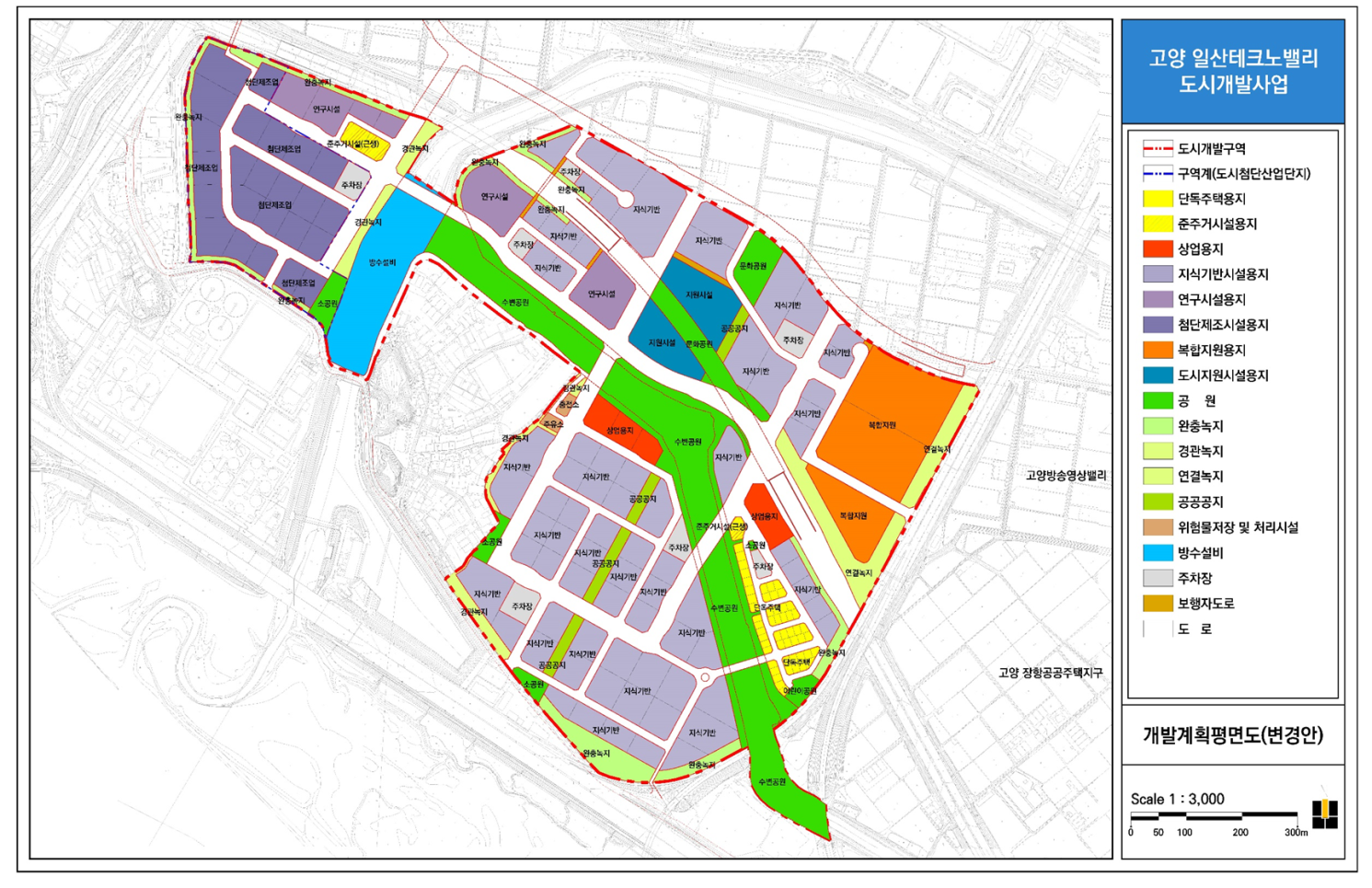 2. 획지별 면적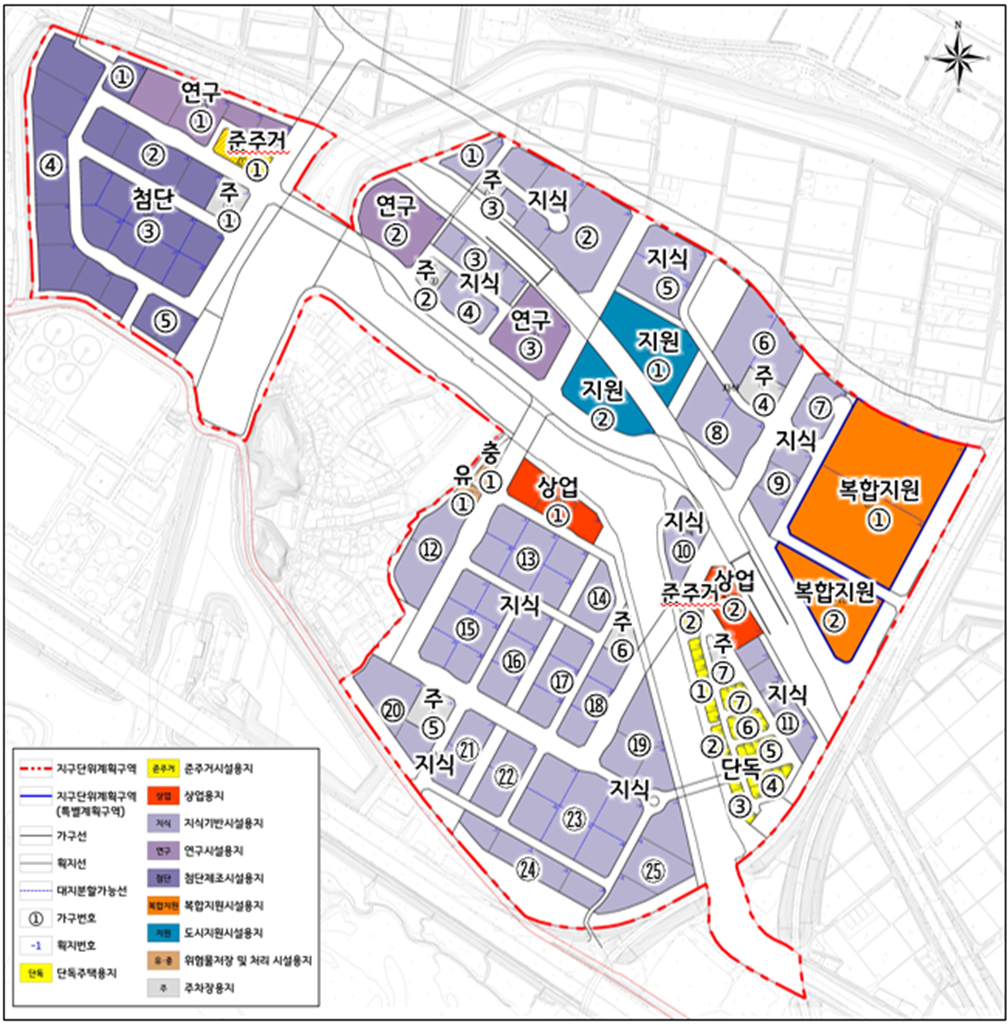 < 첨단제조시설용지 >< 지식기반시설용지 > < 연구시설용지 >< 도시지원시설용지 > < 복합지원용지 >3. 건축물 등에 관한 결정< 첨단제조시설용지 >< 지식기반시설용지 > < 도시지원시설용지 >< 연구시설용지 > < 복합지원용지 > 4. 입주기업 혜택1) 고양일산테크노벨리 용지 공급- 도시첨단산업단지 : 조성원가(산업입지 및 개발에 관한 법률 시행령 제40조)
▶ 조성원가(예상가) 650만원/3.3㎡
- 그 외 산업시설용지 : 경쟁입찰9도시개발법 시행령 제57조) 2) 도시첨단산업단지 내 입주기업 취득세 및 재산세 감면- 관련근거 : 지방세특례제한법 제78조 제4항, 경기도 도세 감면조례 제8조
- 지원 내용
▶ 과밀억제권역 내 중과세 배제, 취득세 50% 감면, 재산세 5년간 35% 감면
▶ 산업용 건축물 신축을 위해 취득한 토지와 건축물은 취득세 25% 추가 감면 3) 기업지원시책4) 기업애로 상담- 온라인 신청 : 기업 SOS넷
- 오프라인 상담 : 기업애로 상담지원 센터 5) 입주기업 지원- 착공부터 입주 이후까지 원스톱 사후 관리 5. 단지 특화 방안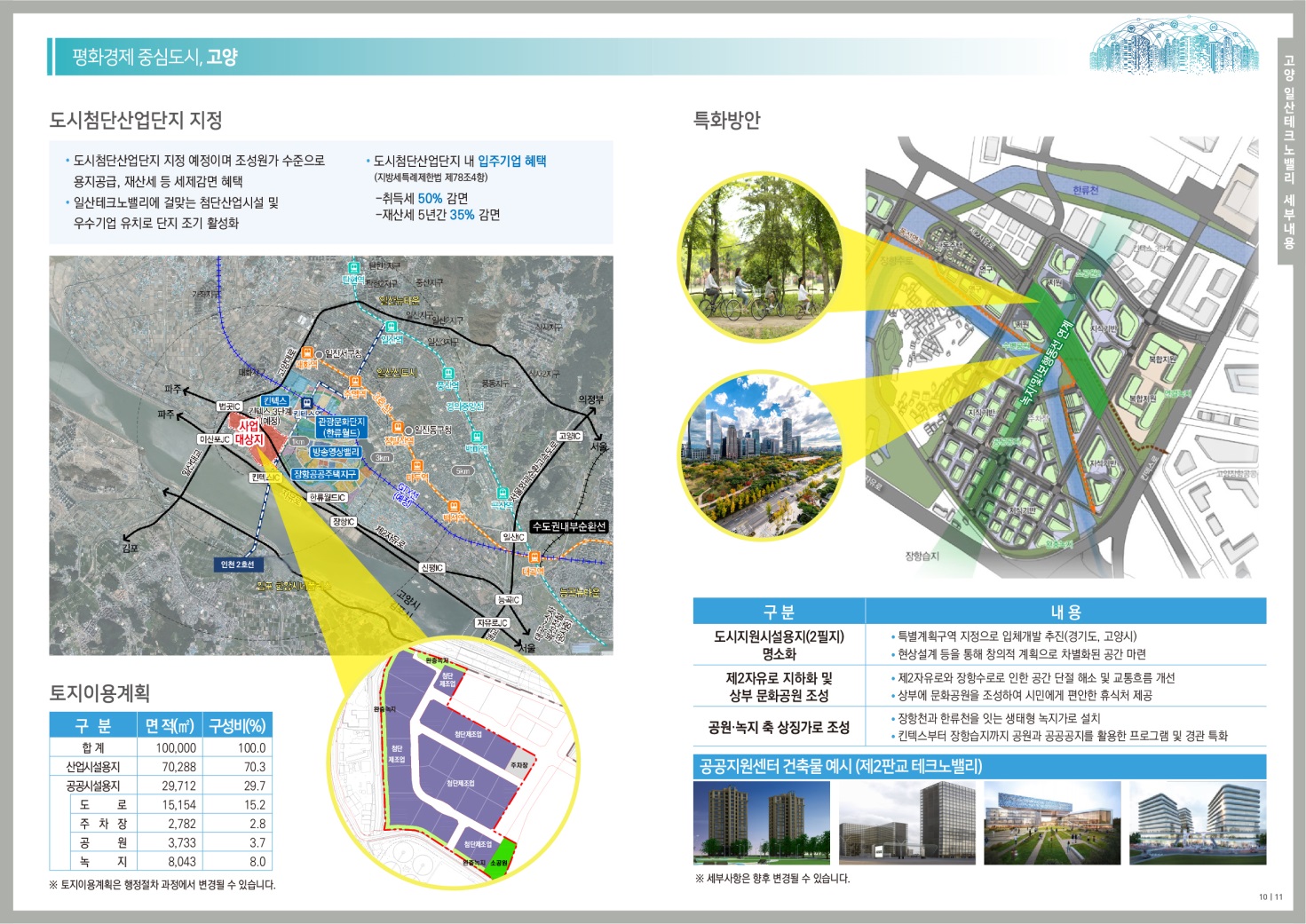 구분구분면적(㎡)구성비(%)비고합계합계871,840100.0-주거용지소계15,5201.8-주거용지단독주택용지11,4781.353세대주거용지준주거시설용지4,0420.5근린생활시설상업용지상업용지12,6482.6-산업시설용지소계319,32636.6-산업시설용지첨단제조69,7918.0-산업시설용지지식기반219,82425.2-산업시설용지연구29,7113.4-구분구분면적(㎡)구성비(%)비고도시기반시설용지소계450,04448.5-도시기반시설용지도로207,78923.7-도시기반시설용지주차장15,2251.77개소도시기반시설용지공원122,55214.19개소도시기반시설용지녹지64,1297.418개소도시기반시설용지공공 공지9,1861.14roth도시기반시설용지방수설비31,1633.6-기타시설용지소계74,3028.5-기타시설용지도시지원시설용지20,2582.3-기타시설용지복합지원시설용지51,5205.9-기타시설용지위험물저장 및 처리시설1,6290.2주유소,충전소도면번호가구
번호가구면적(㎡)획지획지획지비고도면번호가구
번호가구면적(㎡)위치면적(㎡)평비고계계69,814-69,81421,119-첨단①2,607-12,607789획지의 분할 불가첨단②12,155-13,4021,029획지의 분할·합병 불가첨단②12,155-23,023914획지의 분할·합병 불가첨단②12,155-33,016912획지의 분할·합병 불가첨단②12,155-43,074930획지의 분할·합병 불가첨단③23,056-12,349711대지분할가능선에 의한
획지분할 가능첨단③23,056-22,572778대지분할가능선에 의한
획지분할 가능첨단③23,056-32,573778대지분할가능선에 의한
획지분할 가능첨단③23,056-42,573778대지분할가능선에 의한
획지분할 가능첨단③23,056-52,618791대지분할가능선에 의한
획지분할 가능첨단③23,056-62,473748대지분할가능선에 의한
획지분할 가능첨단③23,056-72,573778대지분할가능선에 의한
획지분할 가능첨단③23,056-82,499740대지분할가능선에 의한
획지분할 가능첨단③23,056-92,826855대지분할가능선에 의한
획지분할 가능첨단④27,336-15,0151,517획지의 분할·합병 불가첨단④27,336-24,8421,465획지의 분할·합병 불가첨단④27,336-32,986903획지의 분할·합병 불가첨단④27,336-42,981902획지의 분할·합병 불가첨단④27,336-53,012911획지의 분할·합병 불가첨단④27,336-64,0781,234획지의 분할·합병 불가첨단④27,336-72,264685획지의 분할·합병 불가첨단④27,336-82,158653획지의 분할·합병 불가첨단⑤4,660-12,190662획지의 분할·합병 불가첨단⑤4,660-22,470747획지의 분할·합병 불가도면번호가구
번호가구면적(㎡)획지획지획지비고도면번호가구
번호가구면적(㎡)위치면적(㎡)평비고계계222,289-222,28967,242-지식①2,883-12,883872획지의 분할 불가지식②21,397-12,769838획지의 분할·합병 불가지식②21,397-23,6501,104획지의 분할·합병 불가지식②21,397-311,8163574획지의 분할·합병 불가지식②21,397-41,943588획지의 분할·합병 불가지식②21,397-51,219369획지의 분할·합병 불가지식③6,354-11,453440획지의 분할·합병 불가지식③6,354-21,453440획지의 분할·합병 불가지식③6,354-31,724522획지의 분할·합병 불가지식③6,354-41,724522획지의 분할·합병 불가지식④4,396-12,198665획지의 분할·합병 불가지식④4,396-22,198665획지의 분할·합병 불가지식⑤10,029-14,8061,454대지분할가능선에 의한
획지분할 가능지식⑤10,029-25,2231,580대지분할가능선에 의한
획지분할 가능지식⑥11,423-17,0602,136대지분할가능선에 의한
획지분할 가능지식⑥11,423-24,3631320대지분할가능선에 의한
획지분할 가능지식⑦4,274-11,927583획지의 분할·합병 불가지식⑦4,274-22,347710획지의 분할·합병 불가지식⑧10,262-15,3461,617대지분할가능선에 의한
획지분할 가능지식⑧10,262-24,9161,487대지분할가능선에 의한
획지분할 가능지식⑨6,329-12,118614획지의 분할·합병 불가지식⑨6,329-22,065625획지의 분할·합병 불가지식⑨6,329-32,146649획지의 분할·합병 불가지식⑩5,031-15,0311,522획지의 분할 불가지식⑪7,143-11,429432획지의 분할·합병 불가지식⑪7,143-21,429432획지의 분할·합병 불가지식⑪7,143-31,429432획지의 분할·합병 불가지식⑪7,143-41,428432획지의 분할·합병 불가지식⑪7,143-51,428432획지의 분할·합병 불가지식⑫8,888-14,2431,284획지의 분할·합병 불가지식⑫8,888-24,6451,405획지의 분할·합병 불가지식⑬14,378-12,364715대지분할가능선에 의한
획지분할 가능지식⑬14,378-22,422733대지분할가능선에 의한
획지분할 가능지식⑬14,378-32,422733대지분할가능선에 의한
획지분할 가능지식⑬14,378-42,422733대지분할가능선에 의한
획지분할 가능지식⑬14,378-52,422733대지분할가능선에 의한
획지분할 가능지식⑬14,378-62,326704대지분할가능선에 의한
획지분할 가능지식⑭3,970-13,9701,201획지의 분할 불가지식⑮12,709-12,163654대지분할가능선에 의한
획지분할 가능지식⑮12,709-22,172657대지분할가능선에 의한
획지분할 가능지식⑮12,709-32,075628대지분할가능선에 의한
획지분할 가능지식⑮12,709-42,059623대지분할가능선에 의한
획지분할 가능지식⑮12,709-52,125643대지분할가능선에 의한
획지분할 가능지식⑮12,709-62,115640대지분할가능선에 의한
획지분할 가능지식⑯7,441-12,481751대지분할가능선에 의한
획지분할 가능지식⑯7,441-22,490753대지분할가능선에 의한
획지분할 가능지식⑯7,441-32,470747대지분할가능선에 의한
획지분할 가능지식⑰7,441-12,481751대지분할가능선에 의한
획지분할 가능지식⑰7,441-22,490753대지분할가능선에 의한
획지분할 가능지식⑰7,441-32,470747대지분할가능선에 의한
획지분할 가능지식⑱6,591-12,226673대지분할가능선에 의한
획지분할 가능지식⑱6,591-22,150650대지분할가능선에 의한
획지분할 가능지식⑱6,591-32,215670대지분할가능선에 의한
획지분할 가능지식⑲9,872-13,8831,175획지의 분할·합병 불가지식⑲9,872-23,173960획지의 분할·합병 불가지식⑲9,872-32,816852획지의 분할·합병 불가지식⑳8,729-16,3201,912획지의 분할·합병 불가지식⑳8,729-22,409729획지의 분할·합병 불가지식㉑5,754-12,872869대지분할가능선에 의한
획지분할 가능지식㉑5,754-22,882872대지분할가능선에 의한
획지분할 가능지식㉒6,005-12,997907대지분할가능선에 의한
획지분할 가능지식㉒6,005-23,008910대지분할가능선에 의한
획지분할 가능지식㉓20,830-13,3331,008대지분할가능선에 의한
획지분할 가능지식㉓20,830-23,7021,120대지분할가능선에 의한
획지분할 가능지식㉓20,830-33,7291,128대지분할가능선에 의한
획지분할 가능지식㉓20,830-43,336대지분할가능선에 의한
획지분할 가능지식㉓20,830-53,3581,018대지분할가능선에 의한
획지분할 가능지식㉓20,830-63,3421,011대지분할가능선에 의한
획지분할 가능지식㉔8,562-11,812548획지의 분할·합병 불가지식㉔8,562-22,279689획지의 분할·합병 불가지식㉔8,562-32,279689획지의 분할·합병 불가지식㉔8,562-42,192663획지의 분할·합병 불가지식㉕11,598-13,8191,155획지의 분할·합병 불가지식㉕11,598-25,1921,571획지의 분할·합병 불가지식㉕11,598-32,587783획지의 분할·합병 불가도면번호가구
번호가구면적(㎡)획지획지획지비고도면번호가구
번호가구면적(㎡)위치면적(㎡)평비고계계31,428-31,4289,507-연구①12,103-14,2371,282획지의 분할·합병 불가연구①12,103-24,6821,416획지의 분할·합병 불가연구①12,103-31,567474획지의 분할·합병 불가연구①12,103-41,617489획지의 분할·합병 불가연구②10,128-110,1283,064획지의 분할 불가연구③9,197-19,1972,782획지의 분할 불가도면번호가구
번호가구면적(㎡)획지획지획지비고도면번호가구
번호가구면적(㎡)위치면적(㎡)평비고계계20,395-20,3956,169-지원①11,519-111,5193,484획지의 분할 불가지원②8,876-18,8762,685획지의 분할 불가도면번호가구
번호가구면적(㎡)획지획지획지비고도면번호가구
번호가구면적(㎡)위치면적(㎡)평비고계계51,520-51,52015,585-복합지원①39,928-120,1586,098대지분할가능선에 의한
획지분할 가능복합지원①39,928-219,7705,980대지분할가능선에 의한
획지분할 가능복합지원②11,592-111,5923,507획지의 분할 불가구분구분건폐율용적률높이용도지역첨단제조시설첨단①~⑤60%이하380%이하7층이하준공업지역건축물 용도건축물 용도건축물 용도건축물 용도건축물 용도건축물 용도·「산업집적활성화 및 공장설립에 관한 법률」에 의한 공장 및 그 부대시설
- 유치업종은 다음에 한함
※중분류 20,21,22,24~28,30,31은 「산업집적확성화 및 공장설립에 관한 법률」시행규칙 제 1.5조 별표5(첨단업종)의 업종에 해당하는 업종 ※「환경영향평가」결과에 따라 폐수발생가능성 업체는 입주를 제한함

- 부대시설은 「건축법 시행령」 [별표1] 의
○ 제3호 제1종 근린생활시설(안마원 제외)
○ 제4호 제2종 근린생활시설(총포판매소, 장의사, 옥외철탑이 설치된 공프연습장, 단란주점, 안마시술소 제외)
○ 제9호 의료시설 중 가목 병원(종합병원, 정신병원, 요양병원 제외)
○ 제10호 교육연구시설(연구소)
○ 제11호 노유자시설(아동관련시설)
○ 제13호 운동시설 중 가목(옥외철탑이 설치된 골프연습장 제외)
○ 제14호 업무시설(오피스텔 제외)
○ 제18호 창고시설(창고)
○ 제20호 자동차 관련 시설(주차장)
○ 제21호 동물 및 식물 관련 시설(작물 재배사)
○ 제22호 자원순환 관련 시설(하수 등 처리시설, 폐기물 처분 시설)
※ 관련법 등에 의한 기숙사는 불가
※ 부대시설은 건축연면적의 30%이하를 차지하는 시설을 말한다. ·「산업집적활성화 및 공장설립에 관한 법률」에 의한 공장 및 그 부대시설
- 유치업종은 다음에 한함
※중분류 20,21,22,24~28,30,31은 「산업집적확성화 및 공장설립에 관한 법률」시행규칙 제 1.5조 별표5(첨단업종)의 업종에 해당하는 업종 ※「환경영향평가」결과에 따라 폐수발생가능성 업체는 입주를 제한함

- 부대시설은 「건축법 시행령」 [별표1] 의
○ 제3호 제1종 근린생활시설(안마원 제외)
○ 제4호 제2종 근린생활시설(총포판매소, 장의사, 옥외철탑이 설치된 공프연습장, 단란주점, 안마시술소 제외)
○ 제9호 의료시설 중 가목 병원(종합병원, 정신병원, 요양병원 제외)
○ 제10호 교육연구시설(연구소)
○ 제11호 노유자시설(아동관련시설)
○ 제13호 운동시설 중 가목(옥외철탑이 설치된 골프연습장 제외)
○ 제14호 업무시설(오피스텔 제외)
○ 제18호 창고시설(창고)
○ 제20호 자동차 관련 시설(주차장)
○ 제21호 동물 및 식물 관련 시설(작물 재배사)
○ 제22호 자원순환 관련 시설(하수 등 처리시설, 폐기물 처분 시설)
※ 관련법 등에 의한 기숙사는 불가
※ 부대시설은 건축연면적의 30%이하를 차지하는 시설을 말한다. ·「산업집적활성화 및 공장설립에 관한 법률」에 의한 공장 및 그 부대시설
- 유치업종은 다음에 한함
※중분류 20,21,22,24~28,30,31은 「산업집적확성화 및 공장설립에 관한 법률」시행규칙 제 1.5조 별표5(첨단업종)의 업종에 해당하는 업종 ※「환경영향평가」결과에 따라 폐수발생가능성 업체는 입주를 제한함

- 부대시설은 「건축법 시행령」 [별표1] 의
○ 제3호 제1종 근린생활시설(안마원 제외)
○ 제4호 제2종 근린생활시설(총포판매소, 장의사, 옥외철탑이 설치된 공프연습장, 단란주점, 안마시술소 제외)
○ 제9호 의료시설 중 가목 병원(종합병원, 정신병원, 요양병원 제외)
○ 제10호 교육연구시설(연구소)
○ 제11호 노유자시설(아동관련시설)
○ 제13호 운동시설 중 가목(옥외철탑이 설치된 골프연습장 제외)
○ 제14호 업무시설(오피스텔 제외)
○ 제18호 창고시설(창고)
○ 제20호 자동차 관련 시설(주차장)
○ 제21호 동물 및 식물 관련 시설(작물 재배사)
○ 제22호 자원순환 관련 시설(하수 등 처리시설, 폐기물 처분 시설)
※ 관련법 등에 의한 기숙사는 불가
※ 부대시설은 건축연면적의 30%이하를 차지하는 시설을 말한다. ·「산업집적활성화 및 공장설립에 관한 법률」에 의한 공장 및 그 부대시설
- 유치업종은 다음에 한함
※중분류 20,21,22,24~28,30,31은 「산업집적확성화 및 공장설립에 관한 법률」시행규칙 제 1.5조 별표5(첨단업종)의 업종에 해당하는 업종 ※「환경영향평가」결과에 따라 폐수발생가능성 업체는 입주를 제한함

- 부대시설은 「건축법 시행령」 [별표1] 의
○ 제3호 제1종 근린생활시설(안마원 제외)
○ 제4호 제2종 근린생활시설(총포판매소, 장의사, 옥외철탑이 설치된 공프연습장, 단란주점, 안마시술소 제외)
○ 제9호 의료시설 중 가목 병원(종합병원, 정신병원, 요양병원 제외)
○ 제10호 교육연구시설(연구소)
○ 제11호 노유자시설(아동관련시설)
○ 제13호 운동시설 중 가목(옥외철탑이 설치된 골프연습장 제외)
○ 제14호 업무시설(오피스텔 제외)
○ 제18호 창고시설(창고)
○ 제20호 자동차 관련 시설(주차장)
○ 제21호 동물 및 식물 관련 시설(작물 재배사)
○ 제22호 자원순환 관련 시설(하수 등 처리시설, 폐기물 처분 시설)
※ 관련법 등에 의한 기숙사는 불가
※ 부대시설은 건축연면적의 30%이하를 차지하는 시설을 말한다. ·「산업집적활성화 및 공장설립에 관한 법률」에 의한 공장 및 그 부대시설
- 유치업종은 다음에 한함
※중분류 20,21,22,24~28,30,31은 「산업집적확성화 및 공장설립에 관한 법률」시행규칙 제 1.5조 별표5(첨단업종)의 업종에 해당하는 업종 ※「환경영향평가」결과에 따라 폐수발생가능성 업체는 입주를 제한함

- 부대시설은 「건축법 시행령」 [별표1] 의
○ 제3호 제1종 근린생활시설(안마원 제외)
○ 제4호 제2종 근린생활시설(총포판매소, 장의사, 옥외철탑이 설치된 공프연습장, 단란주점, 안마시술소 제외)
○ 제9호 의료시설 중 가목 병원(종합병원, 정신병원, 요양병원 제외)
○ 제10호 교육연구시설(연구소)
○ 제11호 노유자시설(아동관련시설)
○ 제13호 운동시설 중 가목(옥외철탑이 설치된 골프연습장 제외)
○ 제14호 업무시설(오피스텔 제외)
○ 제18호 창고시설(창고)
○ 제20호 자동차 관련 시설(주차장)
○ 제21호 동물 및 식물 관련 시설(작물 재배사)
○ 제22호 자원순환 관련 시설(하수 등 처리시설, 폐기물 처분 시설)
※ 관련법 등에 의한 기숙사는 불가
※ 부대시설은 건축연면적의 30%이하를 차지하는 시설을 말한다. ·「산업집적활성화 및 공장설립에 관한 법률」에 의한 공장 및 그 부대시설
- 유치업종은 다음에 한함
※중분류 20,21,22,24~28,30,31은 「산업집적확성화 및 공장설립에 관한 법률」시행규칙 제 1.5조 별표5(첨단업종)의 업종에 해당하는 업종 ※「환경영향평가」결과에 따라 폐수발생가능성 업체는 입주를 제한함

- 부대시설은 「건축법 시행령」 [별표1] 의
○ 제3호 제1종 근린생활시설(안마원 제외)
○ 제4호 제2종 근린생활시설(총포판매소, 장의사, 옥외철탑이 설치된 공프연습장, 단란주점, 안마시술소 제외)
○ 제9호 의료시설 중 가목 병원(종합병원, 정신병원, 요양병원 제외)
○ 제10호 교육연구시설(연구소)
○ 제11호 노유자시설(아동관련시설)
○ 제13호 운동시설 중 가목(옥외철탑이 설치된 골프연습장 제외)
○ 제14호 업무시설(오피스텔 제외)
○ 제18호 창고시설(창고)
○ 제20호 자동차 관련 시설(주차장)
○ 제21호 동물 및 식물 관련 시설(작물 재배사)
○ 제22호 자원순환 관련 시설(하수 등 처리시설, 폐기물 처분 시설)
※ 관련법 등에 의한 기숙사는 불가
※ 부대시설은 건축연면적의 30%이하를 차지하는 시설을 말한다. 구분구분건폐율용적률높이용도지역지식기반시설용지지식①~㉕60%이하380%이하10층이하준주거지역건축물 용도건축물 용도건축물 용도건축물 용도건축물 용도건축물 용도주용도·「산업집적활성화 및 공장설립에 관한 법률」에 의한 지식기반산업
(다만,「수도권정비계획법」상 과밀억제권역 내 허용시설에 한함)
·「산업집적활성화 및 공장설립에 관한 법률」에 의한 지식산업센터(기숙사 제외)
(다만,「수도권정비계획법」상 과밀억제권역 내 허용시설에 한함)
·「벤처기업 육성에 관한 특별조치법」에 의한 벤처기업집적시설
·「소프트웨어산업 진흥법」에 의한 소프트웨어진흥시설
·「건축법 시행령」 [별표1] 의
- 제10호 교육연구시설(연구소, 자동차학원 및 무도학원 제외)
- 제14호 업무시설(오피스텔 제외)
- 제24호 방송통신시설 ·「산업집적활성화 및 공장설립에 관한 법률」에 의한 지식기반산업
(다만,「수도권정비계획법」상 과밀억제권역 내 허용시설에 한함)
·「산업집적활성화 및 공장설립에 관한 법률」에 의한 지식산업센터(기숙사 제외)
(다만,「수도권정비계획법」상 과밀억제권역 내 허용시설에 한함)
·「벤처기업 육성에 관한 특별조치법」에 의한 벤처기업집적시설
·「소프트웨어산업 진흥법」에 의한 소프트웨어진흥시설
·「건축법 시행령」 [별표1] 의
- 제10호 교육연구시설(연구소, 자동차학원 및 무도학원 제외)
- 제14호 업무시설(오피스텔 제외)
- 제24호 방송통신시설 ·「산업집적활성화 및 공장설립에 관한 법률」에 의한 지식기반산업
(다만,「수도권정비계획법」상 과밀억제권역 내 허용시설에 한함)
·「산업집적활성화 및 공장설립에 관한 법률」에 의한 지식산업센터(기숙사 제외)
(다만,「수도권정비계획법」상 과밀억제권역 내 허용시설에 한함)
·「벤처기업 육성에 관한 특별조치법」에 의한 벤처기업집적시설
·「소프트웨어산업 진흥법」에 의한 소프트웨어진흥시설
·「건축법 시행령」 [별표1] 의
- 제10호 교육연구시설(연구소, 자동차학원 및 무도학원 제외)
- 제14호 업무시설(오피스텔 제외)
- 제24호 방송통신시설 ·「산업집적활성화 및 공장설립에 관한 법률」에 의한 지식기반산업
(다만,「수도권정비계획법」상 과밀억제권역 내 허용시설에 한함)
·「산업집적활성화 및 공장설립에 관한 법률」에 의한 지식산업센터(기숙사 제외)
(다만,「수도권정비계획법」상 과밀억제권역 내 허용시설에 한함)
·「벤처기업 육성에 관한 특별조치법」에 의한 벤처기업집적시설
·「소프트웨어산업 진흥법」에 의한 소프트웨어진흥시설
·「건축법 시행령」 [별표1] 의
- 제10호 교육연구시설(연구소, 자동차학원 및 무도학원 제외)
- 제14호 업무시설(오피스텔 제외)
- 제24호 방송통신시설 ·「산업집적활성화 및 공장설립에 관한 법률」에 의한 지식기반산업
(다만,「수도권정비계획법」상 과밀억제권역 내 허용시설에 한함)
·「산업집적활성화 및 공장설립에 관한 법률」에 의한 지식산업센터(기숙사 제외)
(다만,「수도권정비계획법」상 과밀억제권역 내 허용시설에 한함)
·「벤처기업 육성에 관한 특별조치법」에 의한 벤처기업집적시설
·「소프트웨어산업 진흥법」에 의한 소프트웨어진흥시설
·「건축법 시행령」 [별표1] 의
- 제10호 교육연구시설(연구소, 자동차학원 및 무도학원 제외)
- 제14호 업무시설(오피스텔 제외)
- 제24호 방송통신시설 부수용도·「건축법 시행령」 [별표1]의 
- 제1호 공동주택 중 기숙사(단, 「산업집직활성화 및 공장설립에 관한 법률」에 의한 지식산업센터 내 기숙사에 한하며,
설치시 「고양시 지식산업센터 설립·운영 가이드라인 (고양시 고시 제 2021-118호)」에 따름)
- 제3호 제1종 근린생활시설(안마원 제외)
- 제4호 제2종 근린생활시설(단란주점, 안마시술소, 실외골프장 제외)
- 제5호 문화 및 집회시설(마권관련시설, 관람장 제외)
- 제9호 의료시설 중 가목 병원(종합병원, 정신병원, 요양병원 제외)
- 제11호 노유자시설(아동관련시설)
- 제13호 운동시설(옥외철탑이 설치된 골프연습장 제외)
- 재21호 동물 및 식물 관련 시설(작물 재배사)
※ 부수용도라 함은 건축연면적의 30% 이하를 차지하는 용도를 말한다. ·「건축법 시행령」 [별표1]의 
- 제1호 공동주택 중 기숙사(단, 「산업집직활성화 및 공장설립에 관한 법률」에 의한 지식산업센터 내 기숙사에 한하며,
설치시 「고양시 지식산업센터 설립·운영 가이드라인 (고양시 고시 제 2021-118호)」에 따름)
- 제3호 제1종 근린생활시설(안마원 제외)
- 제4호 제2종 근린생활시설(단란주점, 안마시술소, 실외골프장 제외)
- 제5호 문화 및 집회시설(마권관련시설, 관람장 제외)
- 제9호 의료시설 중 가목 병원(종합병원, 정신병원, 요양병원 제외)
- 제11호 노유자시설(아동관련시설)
- 제13호 운동시설(옥외철탑이 설치된 골프연습장 제외)
- 재21호 동물 및 식물 관련 시설(작물 재배사)
※ 부수용도라 함은 건축연면적의 30% 이하를 차지하는 용도를 말한다. ·「건축법 시행령」 [별표1]의 
- 제1호 공동주택 중 기숙사(단, 「산업집직활성화 및 공장설립에 관한 법률」에 의한 지식산업센터 내 기숙사에 한하며,
설치시 「고양시 지식산업센터 설립·운영 가이드라인 (고양시 고시 제 2021-118호)」에 따름)
- 제3호 제1종 근린생활시설(안마원 제외)
- 제4호 제2종 근린생활시설(단란주점, 안마시술소, 실외골프장 제외)
- 제5호 문화 및 집회시설(마권관련시설, 관람장 제외)
- 제9호 의료시설 중 가목 병원(종합병원, 정신병원, 요양병원 제외)
- 제11호 노유자시설(아동관련시설)
- 제13호 운동시설(옥외철탑이 설치된 골프연습장 제외)
- 재21호 동물 및 식물 관련 시설(작물 재배사)
※ 부수용도라 함은 건축연면적의 30% 이하를 차지하는 용도를 말한다. ·「건축법 시행령」 [별표1]의 
- 제1호 공동주택 중 기숙사(단, 「산업집직활성화 및 공장설립에 관한 법률」에 의한 지식산업센터 내 기숙사에 한하며,
설치시 「고양시 지식산업센터 설립·운영 가이드라인 (고양시 고시 제 2021-118호)」에 따름)
- 제3호 제1종 근린생활시설(안마원 제외)
- 제4호 제2종 근린생활시설(단란주점, 안마시술소, 실외골프장 제외)
- 제5호 문화 및 집회시설(마권관련시설, 관람장 제외)
- 제9호 의료시설 중 가목 병원(종합병원, 정신병원, 요양병원 제외)
- 제11호 노유자시설(아동관련시설)
- 제13호 운동시설(옥외철탑이 설치된 골프연습장 제외)
- 재21호 동물 및 식물 관련 시설(작물 재배사)
※ 부수용도라 함은 건축연면적의 30% 이하를 차지하는 용도를 말한다. ·「건축법 시행령」 [별표1]의 
- 제1호 공동주택 중 기숙사(단, 「산업집직활성화 및 공장설립에 관한 법률」에 의한 지식산업센터 내 기숙사에 한하며,
설치시 「고양시 지식산업센터 설립·운영 가이드라인 (고양시 고시 제 2021-118호)」에 따름)
- 제3호 제1종 근린생활시설(안마원 제외)
- 제4호 제2종 근린생활시설(단란주점, 안마시술소, 실외골프장 제외)
- 제5호 문화 및 집회시설(마권관련시설, 관람장 제외)
- 제9호 의료시설 중 가목 병원(종합병원, 정신병원, 요양병원 제외)
- 제11호 노유자시설(아동관련시설)
- 제13호 운동시설(옥외철탑이 설치된 골프연습장 제외)
- 재21호 동물 및 식물 관련 시설(작물 재배사)
※ 부수용도라 함은 건축연면적의 30% 이하를 차지하는 용도를 말한다. 구분구분건폐율용적률높이용도지역지식기반시설용지지식①,②60%이하380%이하15층이하준주거지역건축물 용도건축물 용도건축물 용도건축물 용도건축물 용도건축물 용도주용도·「벤처기업 육성에 관한 특별 조치법」에 의한 벤처기업집적시설
·「소프트웨어산업진흥법」에 의한 소프트웨어진흥시설
·「산업집적 활성화 및 공장 설립에 관한 법률」에 의한 지식산업센터(기숙사 제외)
·「농수산물유통 및 가격안정에 관한 법률」에 의한 농수산물도매시장, 농수산물종합유통센터 및 유사시설
·「건축법 시행령」 [별표1] 의
- 제14호 업무시설(오피스텔 제외) ·「벤처기업 육성에 관한 특별 조치법」에 의한 벤처기업집적시설
·「소프트웨어산업진흥법」에 의한 소프트웨어진흥시설
·「산업집적 활성화 및 공장 설립에 관한 법률」에 의한 지식산업센터(기숙사 제외)
·「농수산물유통 및 가격안정에 관한 법률」에 의한 농수산물도매시장, 농수산물종합유통센터 및 유사시설
·「건축법 시행령」 [별표1] 의
- 제14호 업무시설(오피스텔 제외) ·「벤처기업 육성에 관한 특별 조치법」에 의한 벤처기업집적시설
·「소프트웨어산업진흥법」에 의한 소프트웨어진흥시설
·「산업집적 활성화 및 공장 설립에 관한 법률」에 의한 지식산업센터(기숙사 제외)
·「농수산물유통 및 가격안정에 관한 법률」에 의한 농수산물도매시장, 농수산물종합유통센터 및 유사시설
·「건축법 시행령」 [별표1] 의
- 제14호 업무시설(오피스텔 제외) ·「벤처기업 육성에 관한 특별 조치법」에 의한 벤처기업집적시설
·「소프트웨어산업진흥법」에 의한 소프트웨어진흥시설
·「산업집적 활성화 및 공장 설립에 관한 법률」에 의한 지식산업센터(기숙사 제외)
·「농수산물유통 및 가격안정에 관한 법률」에 의한 농수산물도매시장, 농수산물종합유통센터 및 유사시설
·「건축법 시행령」 [별표1] 의
- 제14호 업무시설(오피스텔 제외) ·「벤처기업 육성에 관한 특별 조치법」에 의한 벤처기업집적시설
·「소프트웨어산업진흥법」에 의한 소프트웨어진흥시설
·「산업집적 활성화 및 공장 설립에 관한 법률」에 의한 지식산업센터(기숙사 제외)
·「농수산물유통 및 가격안정에 관한 법률」에 의한 농수산물도매시장, 농수산물종합유통센터 및 유사시설
·「건축법 시행령」 [별표1] 의
- 제14호 업무시설(오피스텔 제외) 부수용도·「건축법 시행령」 [별표1]의 
- 제1호 공동주택 중 기숙사(단, 「산업집직활성화 및 공장설립에 관한 법률」에 의한 지식산업센터 내 기숙사에 한하며,
설치시 「고양시 지식산업센터 설립·운영 가이드라인 (고양시 고시 제 2021-118호)」에 따름)
- 제3호 제1종 근린생활시설(안마원 제외)
- 제4호 제2종 근린생활시설(단란주점, 안마시술소, 실외골프장 제외)
- 제5호 문화 및 집회시설(집회장, 마권관련시설, 관람장 제외)
- 제7호 판매시설(도매시장 제외)
- 제10호 교육연구시설 중 교육원, 직업훈련소, 학원, 연구소, 도서관
- 제11호 노유자시설(아동관련시설)
- 제13호 운동시설(옥외철탑이 설치된 골프연습장 제외)
- 제18호 창고시설 중 창고
- 재24호 방송통신시설
※ 부수용도라 함은 건축연면적의 30% 이하를 차지하는 용도를 말한다. ·「건축법 시행령」 [별표1]의 
- 제1호 공동주택 중 기숙사(단, 「산업집직활성화 및 공장설립에 관한 법률」에 의한 지식산업센터 내 기숙사에 한하며,
설치시 「고양시 지식산업센터 설립·운영 가이드라인 (고양시 고시 제 2021-118호)」에 따름)
- 제3호 제1종 근린생활시설(안마원 제외)
- 제4호 제2종 근린생활시설(단란주점, 안마시술소, 실외골프장 제외)
- 제5호 문화 및 집회시설(집회장, 마권관련시설, 관람장 제외)
- 제7호 판매시설(도매시장 제외)
- 제10호 교육연구시설 중 교육원, 직업훈련소, 학원, 연구소, 도서관
- 제11호 노유자시설(아동관련시설)
- 제13호 운동시설(옥외철탑이 설치된 골프연습장 제외)
- 제18호 창고시설 중 창고
- 재24호 방송통신시설
※ 부수용도라 함은 건축연면적의 30% 이하를 차지하는 용도를 말한다. ·「건축법 시행령」 [별표1]의 
- 제1호 공동주택 중 기숙사(단, 「산업집직활성화 및 공장설립에 관한 법률」에 의한 지식산업센터 내 기숙사에 한하며,
설치시 「고양시 지식산업센터 설립·운영 가이드라인 (고양시 고시 제 2021-118호)」에 따름)
- 제3호 제1종 근린생활시설(안마원 제외)
- 제4호 제2종 근린생활시설(단란주점, 안마시술소, 실외골프장 제외)
- 제5호 문화 및 집회시설(집회장, 마권관련시설, 관람장 제외)
- 제7호 판매시설(도매시장 제외)
- 제10호 교육연구시설 중 교육원, 직업훈련소, 학원, 연구소, 도서관
- 제11호 노유자시설(아동관련시설)
- 제13호 운동시설(옥외철탑이 설치된 골프연습장 제외)
- 제18호 창고시설 중 창고
- 재24호 방송통신시설
※ 부수용도라 함은 건축연면적의 30% 이하를 차지하는 용도를 말한다. ·「건축법 시행령」 [별표1]의 
- 제1호 공동주택 중 기숙사(단, 「산업집직활성화 및 공장설립에 관한 법률」에 의한 지식산업센터 내 기숙사에 한하며,
설치시 「고양시 지식산업센터 설립·운영 가이드라인 (고양시 고시 제 2021-118호)」에 따름)
- 제3호 제1종 근린생활시설(안마원 제외)
- 제4호 제2종 근린생활시설(단란주점, 안마시술소, 실외골프장 제외)
- 제5호 문화 및 집회시설(집회장, 마권관련시설, 관람장 제외)
- 제7호 판매시설(도매시장 제외)
- 제10호 교육연구시설 중 교육원, 직업훈련소, 학원, 연구소, 도서관
- 제11호 노유자시설(아동관련시설)
- 제13호 운동시설(옥외철탑이 설치된 골프연습장 제외)
- 제18호 창고시설 중 창고
- 재24호 방송통신시설
※ 부수용도라 함은 건축연면적의 30% 이하를 차지하는 용도를 말한다. ·「건축법 시행령」 [별표1]의 
- 제1호 공동주택 중 기숙사(단, 「산업집직활성화 및 공장설립에 관한 법률」에 의한 지식산업센터 내 기숙사에 한하며,
설치시 「고양시 지식산업센터 설립·운영 가이드라인 (고양시 고시 제 2021-118호)」에 따름)
- 제3호 제1종 근린생활시설(안마원 제외)
- 제4호 제2종 근린생활시설(단란주점, 안마시술소, 실외골프장 제외)
- 제5호 문화 및 집회시설(집회장, 마권관련시설, 관람장 제외)
- 제7호 판매시설(도매시장 제외)
- 제10호 교육연구시설 중 교육원, 직업훈련소, 학원, 연구소, 도서관
- 제11호 노유자시설(아동관련시설)
- 제13호 운동시설(옥외철탑이 설치된 골프연습장 제외)
- 제18호 창고시설 중 창고
- 재24호 방송통신시설
※ 부수용도라 함은 건축연면적의 30% 이하를 차지하는 용도를 말한다. 구분구분건폐율용적률높이용도지역지식기반시설용지지식①~③60%이하380%이하7층이하준주거지역건축물 용도건축물 용도건축물 용도건축물 용도건축물 용도건축물 용도주용도·「산업집적활성화 및 공장설립에 관한 법률」에 의한 지식기반산업
(다만,「수도권정비계획법」상 과밀억제권역 내 허용시설에 한함)
·「벤처기업 육성에 관한 특별 조치법」에 의한 벤처기업집적시설
·「소프트웨어산업 진흥법」에 의한 소프트웨어진흥시설
·「건축법 시행령」 [별표1] 의
- 제10호 교육연구시설(연구소에 한함)
- 제14호 업무시설(오피스텔 제외)
- 제24호 방송통신시설·「산업집적활성화 및 공장설립에 관한 법률」에 의한 지식기반산업
(다만,「수도권정비계획법」상 과밀억제권역 내 허용시설에 한함)
·「벤처기업 육성에 관한 특별 조치법」에 의한 벤처기업집적시설
·「소프트웨어산업 진흥법」에 의한 소프트웨어진흥시설
·「건축법 시행령」 [별표1] 의
- 제10호 교육연구시설(연구소에 한함)
- 제14호 업무시설(오피스텔 제외)
- 제24호 방송통신시설·「산업집적활성화 및 공장설립에 관한 법률」에 의한 지식기반산업
(다만,「수도권정비계획법」상 과밀억제권역 내 허용시설에 한함)
·「벤처기업 육성에 관한 특별 조치법」에 의한 벤처기업집적시설
·「소프트웨어산업 진흥법」에 의한 소프트웨어진흥시설
·「건축법 시행령」 [별표1] 의
- 제10호 교육연구시설(연구소에 한함)
- 제14호 업무시설(오피스텔 제외)
- 제24호 방송통신시설·「산업집적활성화 및 공장설립에 관한 법률」에 의한 지식기반산업
(다만,「수도권정비계획법」상 과밀억제권역 내 허용시설에 한함)
·「벤처기업 육성에 관한 특별 조치법」에 의한 벤처기업집적시설
·「소프트웨어산업 진흥법」에 의한 소프트웨어진흥시설
·「건축법 시행령」 [별표1] 의
- 제10호 교육연구시설(연구소에 한함)
- 제14호 업무시설(오피스텔 제외)
- 제24호 방송통신시설·「산업집적활성화 및 공장설립에 관한 법률」에 의한 지식기반산업
(다만,「수도권정비계획법」상 과밀억제권역 내 허용시설에 한함)
·「벤처기업 육성에 관한 특별 조치법」에 의한 벤처기업집적시설
·「소프트웨어산업 진흥법」에 의한 소프트웨어진흥시설
·「건축법 시행령」 [별표1] 의
- 제10호 교육연구시설(연구소에 한함)
- 제14호 업무시설(오피스텔 제외)
- 제24호 방송통신시설부수용도·「건축법 시행령」 [별표1]의 
- 제1호 공동주택 중 기숙사(단, 「산업집직활성화 및 공장설립에 관한 법률」에 의한 지식산업센터 내 기숙사에 한하며,
설치시 「고양시 지식산업센터 설립·운영 가이드라인 (고양시 고시 제 2021-118호)」에 따름)
- 제3호 제1종 근린생활시설(안마원 제외)
- 제4호 제2종 근린생활시설(단란주점, 안마시술소, 실외골프장 제외)
- 제5호 문화 및 집회시설(집회장, 마권관련시설, 관람장 제외)
- 제9호 의료시설 중 가목 병원(종합병원, 정신병원, 요양병원 제외)
- 제11호 노유자시설(아동관련시설)
- 제13호 운동시설(옥외철탑이 설치된 골프연습장 제외)
※ 부수용도라 함은 건축연면적의 30% 이하를 차지하는 용도를 말한다. ·「건축법 시행령」 [별표1]의 
- 제1호 공동주택 중 기숙사(단, 「산업집직활성화 및 공장설립에 관한 법률」에 의한 지식산업센터 내 기숙사에 한하며,
설치시 「고양시 지식산업센터 설립·운영 가이드라인 (고양시 고시 제 2021-118호)」에 따름)
- 제3호 제1종 근린생활시설(안마원 제외)
- 제4호 제2종 근린생활시설(단란주점, 안마시술소, 실외골프장 제외)
- 제5호 문화 및 집회시설(집회장, 마권관련시설, 관람장 제외)
- 제9호 의료시설 중 가목 병원(종합병원, 정신병원, 요양병원 제외)
- 제11호 노유자시설(아동관련시설)
- 제13호 운동시설(옥외철탑이 설치된 골프연습장 제외)
※ 부수용도라 함은 건축연면적의 30% 이하를 차지하는 용도를 말한다. ·「건축법 시행령」 [별표1]의 
- 제1호 공동주택 중 기숙사(단, 「산업집직활성화 및 공장설립에 관한 법률」에 의한 지식산업센터 내 기숙사에 한하며,
설치시 「고양시 지식산업센터 설립·운영 가이드라인 (고양시 고시 제 2021-118호)」에 따름)
- 제3호 제1종 근린생활시설(안마원 제외)
- 제4호 제2종 근린생활시설(단란주점, 안마시술소, 실외골프장 제외)
- 제5호 문화 및 집회시설(집회장, 마권관련시설, 관람장 제외)
- 제9호 의료시설 중 가목 병원(종합병원, 정신병원, 요양병원 제외)
- 제11호 노유자시설(아동관련시설)
- 제13호 운동시설(옥외철탑이 설치된 골프연습장 제외)
※ 부수용도라 함은 건축연면적의 30% 이하를 차지하는 용도를 말한다. ·「건축법 시행령」 [별표1]의 
- 제1호 공동주택 중 기숙사(단, 「산업집직활성화 및 공장설립에 관한 법률」에 의한 지식산업센터 내 기숙사에 한하며,
설치시 「고양시 지식산업센터 설립·운영 가이드라인 (고양시 고시 제 2021-118호)」에 따름)
- 제3호 제1종 근린생활시설(안마원 제외)
- 제4호 제2종 근린생활시설(단란주점, 안마시술소, 실외골프장 제외)
- 제5호 문화 및 집회시설(집회장, 마권관련시설, 관람장 제외)
- 제9호 의료시설 중 가목 병원(종합병원, 정신병원, 요양병원 제외)
- 제11호 노유자시설(아동관련시설)
- 제13호 운동시설(옥외철탑이 설치된 골프연습장 제외)
※ 부수용도라 함은 건축연면적의 30% 이하를 차지하는 용도를 말한다. ·「건축법 시행령」 [별표1]의 
- 제1호 공동주택 중 기숙사(단, 「산업집직활성화 및 공장설립에 관한 법률」에 의한 지식산업센터 내 기숙사에 한하며,
설치시 「고양시 지식산업센터 설립·운영 가이드라인 (고양시 고시 제 2021-118호)」에 따름)
- 제3호 제1종 근린생활시설(안마원 제외)
- 제4호 제2종 근린생활시설(단란주점, 안마시술소, 실외골프장 제외)
- 제5호 문화 및 집회시설(집회장, 마권관련시설, 관람장 제외)
- 제9호 의료시설 중 가목 병원(종합병원, 정신병원, 요양병원 제외)
- 제11호 노유자시설(아동관련시설)
- 제13호 운동시설(옥외철탑이 설치된 골프연습장 제외)
※ 부수용도라 함은 건축연면적의 30% 이하를 차지하는 용도를 말한다. 구분구분건폐율용적률높이용도지역지식기반시설용지지식①,②60%이하380%이하13층이하준주거지역건축물 용도건축물 용도건축물 용도건축물 용도건축물 용도건축물 용도·「건축법 시행령」 [별표1] 의
- 제1호 공동주택 중 기숙사
- 제3호 제1종 근린생활시설(안마원 제외)
- 제4호 제2종 근린생활시설(다중생활시설, 단란주점, 안마시술소 제외)
- 제5호 문화 및 집회시설(마권관련시설, 관람장 제외)
- 제7호 판매시설(도매시장 제외)
- 제10호 교육연구시설(연구소에 한함)
- 제11호 노유자시설(아동관련시설)
- 제13호 운동시설(옥외철탑이 설치된 골프연습장 제외)
- 제14호 업무시설(오피스텔 제외) ·「건축법 시행령」 [별표1] 의
- 제1호 공동주택 중 기숙사
- 제3호 제1종 근린생활시설(안마원 제외)
- 제4호 제2종 근린생활시설(다중생활시설, 단란주점, 안마시술소 제외)
- 제5호 문화 및 집회시설(마권관련시설, 관람장 제외)
- 제7호 판매시설(도매시장 제외)
- 제10호 교육연구시설(연구소에 한함)
- 제11호 노유자시설(아동관련시설)
- 제13호 운동시설(옥외철탑이 설치된 골프연습장 제외)
- 제14호 업무시설(오피스텔 제외) ·「건축법 시행령」 [별표1] 의
- 제1호 공동주택 중 기숙사
- 제3호 제1종 근린생활시설(안마원 제외)
- 제4호 제2종 근린생활시설(다중생활시설, 단란주점, 안마시술소 제외)
- 제5호 문화 및 집회시설(마권관련시설, 관람장 제외)
- 제7호 판매시설(도매시장 제외)
- 제10호 교육연구시설(연구소에 한함)
- 제11호 노유자시설(아동관련시설)
- 제13호 운동시설(옥외철탑이 설치된 골프연습장 제외)
- 제14호 업무시설(오피스텔 제외) ·「건축법 시행령」 [별표1] 의
- 제1호 공동주택 중 기숙사
- 제3호 제1종 근린생활시설(안마원 제외)
- 제4호 제2종 근린생활시설(다중생활시설, 단란주점, 안마시술소 제외)
- 제5호 문화 및 집회시설(마권관련시설, 관람장 제외)
- 제7호 판매시설(도매시장 제외)
- 제10호 교육연구시설(연구소에 한함)
- 제11호 노유자시설(아동관련시설)
- 제13호 운동시설(옥외철탑이 설치된 골프연습장 제외)
- 제14호 업무시설(오피스텔 제외) ·「건축법 시행령」 [별표1] 의
- 제1호 공동주택 중 기숙사
- 제3호 제1종 근린생활시설(안마원 제외)
- 제4호 제2종 근린생활시설(다중생활시설, 단란주점, 안마시술소 제외)
- 제5호 문화 및 집회시설(마권관련시설, 관람장 제외)
- 제7호 판매시설(도매시장 제외)
- 제10호 교육연구시설(연구소에 한함)
- 제11호 노유자시설(아동관련시설)
- 제13호 운동시설(옥외철탑이 설치된 골프연습장 제외)
- 제14호 업무시설(오피스텔 제외) ·「건축법 시행령」 [별표1] 의
- 제1호 공동주택 중 기숙사
- 제3호 제1종 근린생활시설(안마원 제외)
- 제4호 제2종 근린생활시설(다중생활시설, 단란주점, 안마시술소 제외)
- 제5호 문화 및 집회시설(마권관련시설, 관람장 제외)
- 제7호 판매시설(도매시장 제외)
- 제10호 교육연구시설(연구소에 한함)
- 제11호 노유자시설(아동관련시설)
- 제13호 운동시설(옥외철탑이 설치된 골프연습장 제외)
- 제14호 업무시설(오피스텔 제외) 금융지원 사업- 중소기업 및 소상공인 특례보증 추천- 중소기업 운전자금 융자 이자 지원기술지원 사업- 맞춤형 지식재산권 지원- 해외규격인증 획득 지원- 기술 닥터사업- 중소기업 개발 생산판로 맞춤형 지원- G-디자인개발 지원지식기반 사업- 지역 SW산업진흥 지원사업마케팅 지원- 방송영상 산업 활성화 지원사업- 국내·해외 전시회 참가 지원- 해외시장 개척단 파견 지원- 고양시 우수기업 상품관 운영- G-Fair Korea 우수상품박람회 참가기업 지원- 기업 홍보관 운영창업 지원- 시니어 기술창업센터 운영- 여성 창업지원센터 운영- 1인 창조기업 비즈니스센터 운영소규모기업 환경개선 사업- 소규모 기업환경 개선사업 안내우수중소기업 선정- 우수중소기업 선정 안내